От ____________ № _______Об организации и проведении районного конкурса «Лучшая община коренных малочисленных народов Севера, Сибири и Дальнего Востока в Усть-Большерецком муниципальном районе»В соответствии со статьей 7 Федерального закона от 20.07.2000 № 104-ФЗ «Об общих принципах организации общин коренных малочисленных народов Севера, Сибири и Дальнего Востока Российской Федерации» и пунктом 5 части 2 статьи 17 Камчатского края от 18.09.2008 № 126 «Об общинах коренных малочисленных народов Севера, Сибири и Дальнего Востока в Камчатском крае, Приказом Агентства по внутренней политике Камчатского края от 30.03.2018 № 33-П «Об организации и проведении краевого конкурса «Лучшая община коренных малочисленных народов Севера, Сибири и Дальнего Востока в Камчатском крае»Утвердить Порядок проведения районного конкурса «Лучшая община коренных малочисленных народов Севера, Сибири и Дальнего Востока в Усть-Большерецком муниципальном районе» согласно приложению.Аппарату Администрации Усть-Большерецкого муниципального района обнародовать настоящее распоряжение и разместить на официальном сайте Администрации Усть-Большерецкого муниципального района в информационно-телекоммуникационной сети «Интернет».Настоящее распоряжение вступает в силу после дня его обнародования.Контроль за исполнением настоящего распоряжения возложить на заместителя Главы Администрации Усть-Большерецкого муниципального района.Глава Усть-Большерецкогомуниципального района                                                                                 К.Ю. ДеникеевПриложение к распоряжению Администрации Усть-Большерецкого муниципального района от ____________ № ____Порядок проведения районного конкурса«Лучшая община коренных малочисленных народов Севера, Сибири и Дальнего Востока в Усть-Большерецком муниципальном районе»1.	Настоящий Порядок регламентирует процедуру проведения районного конкурса «Лучшая община коренных малочисленных народов Севера, Сибири и Дальнего Востока в Усть-Большерецком муниципальном районе» (далее - конкурс) среди общин коренных малочисленных народов Севера, Сибири и Дальнего Востока, осуществляющих свою деятельность на территории Усть-Большерецкого муниципального района (далее - общины малочисленных народов).2.	Целями проведения конкурса являются:-	выявление, поощрение активных общин малочисленных народов в Усть-Большерецком муниципальном районе:-	стимулирование и содействие деятельности общин малочисленных народов, ведущих традиционную хозяйственную деятельность и природопользование;-	совершенствование взаимодействия органов власти с общественными формированиями в вопросах экономического развития коренных малочисленных народов Севера, Сибири и Дальнего Востока (далее - малочисленных народов);-	трудоустройство представителей малочисленных народов;-	улучшение социально-экономического положения малочисленных народов;-	сохранение и развитие традиционной культуры и родных языков малочисленных народов, проживающих в Усть-Большерецком муниципальном районе;-	повышение роли общин малочисленных народов в экономической и социальной жизни Усть-Большерецкого муниципального района;-	поддержка инициатив, направленных на совершенствование нормативно-правовой базы, регулирующих положение малочисленных народов в современных социально-экономических условиях.3.	Участниками конкурса могут быть общины, относящиеся к малочисленным народам и объединяемых по кровнородственному (семья, род) и (или) территориально-соседскому признакам, созданные в целях защиты их исконной среды обитания, сохранения и развития традиционных образа жизни, хозяйствования, промыслов и культуры, зарегистрированные в установленном федеральным законодательством порядке, и осуществляющие на территории Усть-Большерецкого муниципального района, в соответствии со своими учредительными документами виды деятельности, предусмотренные Федеральным от 20.07.2000 № 104-ФЗ «Об общих принципах организации общин коренных малочисленных народов Севера, Сибири и Дальнего Востока Российской Федерации» и статьей 10 Закона Камчатского края от 18.09.2008 № 126 «Об общинах коренных малочисленных народов Севера, Сибири и Дальнего Востока в Камчатском крае» (далее - участники).4.	Участниками конкурса не могут быть:1)	физические лица;2)	коммерческие организации;3)	государственные корпорации;4)	государственные компании;5)	политические партии;6)	государственные учреждения;7)	муниципальные учреждения;8)	общественные объединения, не являющиеся юридическими лицами.5. Советом по вопросам некоммерческих организаций при Администрации Усть-Большерецкого муниципального района осуществляется сбор конкурсных материалов от общин, проводит их первичную экспертизу, оценивает конкурсные материалы.6.	Выдвижение участников осуществляется общинами, желающими принять участие в конкурсе и отвечающими требованиям части 3 настоящего Порядка.7.	Для участия в конкурсе общины представляют в Совет по вопросам некоммерческих организаций при Администрации Усть-Большерецкого муниципального района в период с 01.04.2018 по 01.10.2018 следующие документы:1)	представление на имя Главы Усть-Большерецкого муниципального образования согласно приложению 1 к настоящему Порядку;2)	анкету участника конкурса по форме согласно приложению 2 к настоящему Порядку;3)	список членов общины с указанием Ф.И.О.;4)	список лиц, привлекаемых к деятельности при осуществлении уставных целей (на постоянной основе, на сезонные и иные работы), при наличии таковых;5)	информацию о хозяйственной деятельности общины за предыдущий год;6)	информацию о социальной поддержке, оказываемой населению либо организациям.8. Совет по вопросам некоммерческих организаций при Администрации Усть-Большерецкого муниципального района не позднее рабочего дня следующего за днем окончания приема заявок, рассматривает и определяет победителей конкурса. Победителем конкурса может быть не более одной общины в каждой номинации. Конкурс проводится Советом по вопросам некоммерческих организаций при Администрации Усть-Большерецкого муниципального района, образованной распоряжением Администрации Усть-Большерецкого муниципального района от 23.01.2015 № 16 «Об утверждении состава Совета по вопросам некоммерческих организации при Администрации Усть-Большерецкого муниципального района».Документы, не соответствующие части  7 настоящего Порядка, Советом по вопросам некоммерческих организаций при Администрации Усть-Большерецкого муниципального района не рассматриваются.9. 	Конкурс проходит в следующих номинациях:1)	лучшая община, осуществляющая рыболовство;2)	лучшая община, осуществляющая собирательство;3)	лучшая община, осуществляющая промысловую охоту;4)	лучшая община, осуществляющая деятельность по этнокультурному развитию.10.	Определение победителей среди участников конкурса в номинациях, указанных в части 9 настоящего Порядка, осуществляется по следующим критериям:1)	реализация и (или) участие в социально значимых программах (конкурсах):1 программа (проект) - 1 балл;от 2-х до 3-х включительно - 2 балла;от 4-х и выше - 3 балла;2)	количество лиц, охваченных при осуществлении уставной деятельности общины:от 1 до 5 человек включительно - 1 балл;от 5 до 10 человек включительно - 2 балла;от 11 и более человек - 3 балла;3)	продолжительность осуществления общиной уставной деятельности:от 1 года до 2 лет включительно - 1 балл;от 2-х до 5-ти лет включительно - 2 балла;свыше 5-ти лет - 3 балла;4)	проведение работы по оценке результатов деятельности общины:-	наличие отзывов (благодарственных писем) - 1 балл;-	наличие отчетов о деятельности общины- 2 балла;-	наличие наград и поощрений общины (в том числе в краевых конкурсах по сохранению родных языков и культуры малочисленных народов) - 3 балла;5)	соблюдение правовой дисциплины:своевременное представление отчетности в:-	Управление Министерства юстиции Российской Федерации по Камчатскому краю - 1 балл;-	Управление Федеральной налоговой службы по Камчатскому краю - 1балл;-	Отделение пенсионного фонда Российской Федерации по Камчатскому краю - 1 балл.11.	При равном количестве баллов, полученных участниками в одной номинации, Совет по вопросам некоммерческих организаций при Администрации Усть-Большерецкого муниципального района определяет победителя большинством голосов путем открытого голосования.12.	Документы, представленные общинами на конкурс, не возвращаются.13.	Присвоение звания «Лучшая община коренных малочисленных народов Севера, Сибири и Дальнего Востока в Усть-Большерецком муниципальном районе» производится на основании решения Совета по вопросам некоммерческих организаций при Администрации Усть-Большерецкого муниципального района (протокола) путем награждения победителей конкурса дипломами.14. В случае если в номинации принял участие один участник, то победителем в данной номинации считается этот участник.15.	Объявление о присвоении звания «Лучшая община коренных мало-численных народов Севера, Сибири и Дальнего Востока в Усть-Большерецком муниципальном районе» размещается на официальном сайте Администрации Усть-Большерецкого муниципального района в информационно-телекоммуникационной сети «Интернет» (www.ubmr.ru).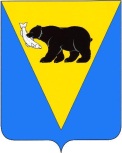 РАСПОРЯЖЕНИЕАДМИНИСТРАЦИЯ УСТЬ-БОЛЬШЕРЕЦКОГО МУНИЦИПАЛЬНОГО РАЙОНА